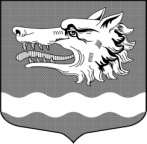 Администрация муниципального образования Раздольевское сельское поселениемуниципального образования Приозерский муниципальный район Ленинградской областиОтчет о результатах приватизации муниципального имущества за 2017г.Глава администрации                                                       А. Г. СоловьевИванова Н.Н.66649№ п/пАдрес имуществаНаименование имуществаСпособ приватизацииСумма, руб1----